This has been discussed with the patient and they are aware of the shared care model    Next Appointment w Hepatitis B s100 community prescriber is:With blood tests: Y	NWith ultrasound: Y	N	for 2 weeks before appointmentASHM B Referred 1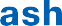 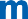 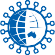 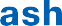 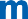 Patient Name:Date:Address:Phone number:Email:DOB:Medicare Number:Not eligible?Referring clinicianHepatitis B S100 community prescriberRegular HBV monitoring* date of last HBV DNA/ test orderingHCC surveillancePatient key contactMedication needsReview frequencyCommunication sheet given to patientGPMP & TCA agreementsEducation (ongoing)Contact Details (name and address)